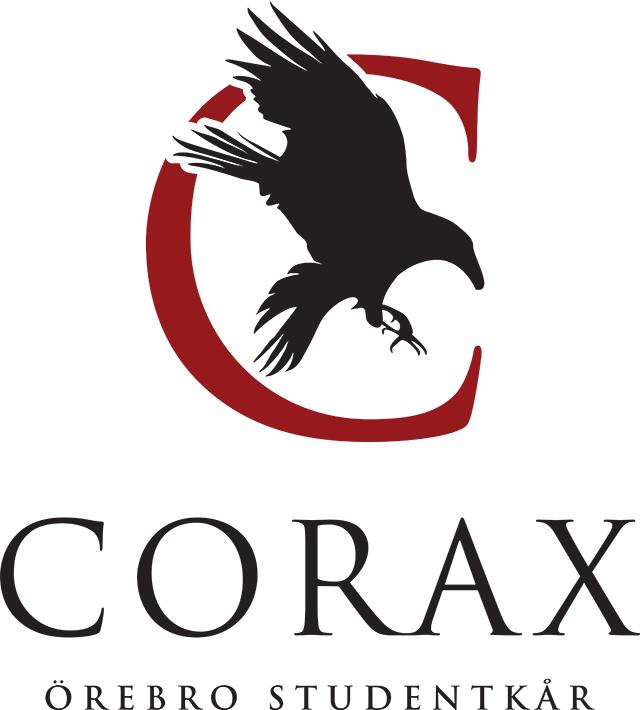 
Arbetsordning för Kårsektionen Corax verksamhetsåret 2020/211 Kap. Allmänt  1§ Sammansättning
Mom. 1 Kårsektionen Corax är en sammanslutning av studenter vid institutionen för humaniora, utbildnings- och samhällsvetenskap vid Örebro universitet.2§ ÄndamålMom. 1 Kårsektionen Corax ändamål anges i Örebro studentkårs (ÖS) stadga 1 kap. 2 § och 6 punkt 2§.Mom.2 Kårsektionen Corax verksamhet bedrivs i enlighet med ÖS stadga, dels i denna arbetsordning, dels av 2 kap. 1 § uppräknade organ.2 Kap. Corax organisation1§ OrganKårsektionen Corax organ är:a. 	Kårsektionsmötetb. 	Fullmäktigeledamöterc. 	Presidietd. 	Kårsektionsstyrelsene. 	Programutskottf.  	Övriga utskottg.   Arbetsgrupperh. 	Valnämnd2§ Arbetsbeskrivningar 
Mom 1. Alla organ inom kårsektionen Corax ansvarar för att ge vidare uppdaterade och väl fungerande arbetsbeskrivningar för nästkommande som tar vid när mandatperioden är slut. 


3 Kap. Kårsektionsmötet

1§ Allmänta. 	Kårsektionen Corax kårsektionsmöte regleras övergripande av ÖS stadga 6 kap. 6 § Kårsektionsmötet är Corax högst beslutande organ. b. 	Kallelse till kårsektionsmöte ska offentligt utlysas minst två veckor i förväg. Handlingar ska finnas tillgängliga minst fem dagar innan mötestillfället.c.   Propositionsrätt tillkommer kårsektionsstyrelsen. Propositioner ska finnas tillgängliga minst tio (10) dagar innan mötestillfället.  d. 	Motionsrätt tillkommer alla kårsektionens medlemmar. Motion ska vara kårsektionsstyrelsen tillhanda senast sju (7) dagar innan utlyst kårsektionsmöte.e. 	Interpellationsrätt tillkommer alla kårsektionens medlemmar. Interpellation ska vara kårsektionsstyrelsen tillhanda senast tre (3) dagar innan utlyst kårsektionsmöte.2§ SammanträdenMom.1 Kårsektionsmöte ska hållas minst fyra gånger per verksamhetsår.Mom2. Vid ordinarie kårsektionsmöte ska följande punkter behandlas:a. 	Val av mötesordförandeb. 	Val av mötessekreterarec. 	Val av mötesjusterare/tillika rösträknared. 	Eventuella Adjungeringare. 	Fastställande av dagordningf.  	Godkännande av kallelseg. 	Rapporter från samtliga styrelseposterh.   Beslutsuppföljningi. 	Informations och diskussionspunkterj.  	Anmälan av jävk.  	Beslutspunkterl.    Rapporter samt motioner från FUM m. 	Övriga frågor3§ ArbetsuppgifterMom. 1 Kårsektionsmötet ska under verksamhetsåret besluta om följande punkter under mandatperioden:a. 	Behandla propositioner, motioner och interpellationerb. 	Granska verksamhetsberättelse för föregående verksamhetsårc. 	Fastställa ekonomisk berättelse för föregående verksamhetsård. 	Besluta om entledigande och ansvarsfrihet för kårsektionsstyrelsene. 	Genomföra val av kårsektionsstyrelsenf.  	Genomföra val av fullmäktigeledamöterg.   Genomföra val av valnämndh. 	Besluta om budgeten för kommande verksamhetsåri. 	Besluta om verksamhetsplan för kommande kårsektionsstyrelsej.  	Vid behov besluta om kårsektionens arbetsordningk.  	Besluta om inrättande och avveckling av programutskott/utskottl. 	Utse studentrepresentanter för kårsektionens poster enligt ÖS valordning4§ DokumentationKårsektionsmötets sammanträden ska protokollföras genom ett beslutsprotokoll innehållande:a. 	Förslag till beslutb. 	Kårsektionsmötets beslut i punktenc. 	Eventuella reservationer och särskilt yttrande som begärs i protokoll5§ Stängda dörrarKårsektionsmötets sammanträden är offentliga om kårsektionsmötet inte beslutar om stängda dörrar.Beslut om stängda dörrar ska fattas med två tredjedelars majoritet.Vid möte bakom stängda dörrar har endast mötespresidiet, ordinarie medlemmar samt eventuella in-adjungerade föredragande närvarorätt.6§ Extra kårsektionsmöteMom. 1 Extra kårsektionsmöte sammankallas av kårsektionsstyrelsen då så är begärt av:Styrelsens ordförandeMer än hälften av styrelsens medlemmarEn tiondel av kårsektionens medlemmarÖrebro studentkårs verksamhetsrevisorerMom. 2 Vid extra kårsektionsmöte får endast det ärende vilket finns i kallelse tas upp till behandlingMom. 3 Kallelse till extra kårsektionsmöte ska offentligt utlysas minst en vecka i förväg.Mom. 4 Handlingar ska finnas tillgängliga minst tre dagar före mötet. I övrigt ska extra kårsektionsmöte behandlas som ordinarie kårsektionsmöte.4 kap. Kårsektionsstyrelse

1§ Allmänt
Mom. 1 Kårsektionsstyrelsens övergripande arbete regleras av ÖS stadga 6 kap. § 12. Kårsektionsstyrelsen är kårsektionen Corax högst verkställande organ. 2§ Sammansättning av Corax styrelseKårsektionsstyrelsen ska innehålla följande poster enligt ÖS stadga 6 kap. §12:a. 	(1) Ordförandeb. 	(1) Vice ordförande med kårstyrelseansvar c. 	(1) Ekonomiansvarigd. 	(1) Utbildningsbevakaree. 	(1) Sekreterare med skyddsombudsuppdragI övrigt består kårsektionsstyrelsen av följande poster:(1) Vice ordförande med kårsektionsansvar(2) Introduktionsansvariga (1) Näringslivsansvarig(1) Informationsansvarig(1) Studiesocialt ansvarig(1) Ordförande för Örebro Lärarstudenter(1) Ledamot3§ Kårsektionsstyrelsens arbetsuppgifter
Utöver vad som är angivet i ÖS stadga 6 kap. 4 § samt verkställa och följa kårsektionsmötets beslut och riktlinjer ska kårsektionsstyrelsen:a. 	Företräda kårsektionen Corax mellan kårsektionsmötenb. 	Fastställa instruktioner för kårsektionen Corax rådsfunktioner och övergripande instruktioner för kårsektionen Corax programutskott samt övervaka personer med ansvar för delar av kårsektionen Corax verksamhetc. 	Bereda ärenden inför kårsektionsmöted. 	Till kårsektionsmöte lägga fram förslag till kårsektionen Corax verksamhetsplan för kommande verksamhetsåre. 	Till kårsektionsmöte lägga fram förslag till kårsektionen Corax budget för kommande verksamhetsårf.  	Efter verksamhetsåret upprätta och skriva under verksamhetsberättelseg. 	Efter verksamhetsåret upprätta och skriva under ekonomisk berättelse. Utse två personer i styrelsen som får fullmakter för avtal, dessa är med rekommendation Corax ordförande & näringslivsansvarigi.  	Verkställa av kårsektionsmötet fattade beslutj.  	I övrigt följa kårsektionsmötets anvisningar samt handlägga frågor som ej ankommer kårsektionsmötet4§ Ordinarie styrelsesammanträde
Mom. 1 Styrelsesammanträde ska ske minst två gånger i månaden. Mötespunkter till styrelsesammanträden ska vara inskickade tre (3) dagar innan sammanträde och två (2) dagar innan så ska möteskallelse vara färdigställt. Mom. 2 Vid styrelsesammanträde behandlas följande punkter:a. 	Val av mötesordförandeb. 	Val av mötessekreterarec. 	Val av mötesjusterared. 	Eventuella adjungeringare. 	Fastställande av dagordningf.  	Medlemsanslutningg. 	Rapporter från samtliga poster i styrelsenh. 	Informations och diskussionspunkteri.  	Beslutspunkterj.    Övriga frågor  5§ Extrainsatt styrelsesammanträdeKallelse till extrainsatt styrelsesammanträde ska skickas ut till samtliga i styrelsen två dagar före utsatt datum.Handlingar ska vara styrelsen tillhanda en dag före utsatt datum. 
6§ Besvär över kårsektionsstyrelsebeslutBesvär över kårsektionsstyrelsebeslut får föras hos kårsektionsmötet.Besvär får föras av Corax uppräknade organ enligt 2 kap 2§ mom 1.5 kap. Utskott inom kårsektionen Corax

1§ Allmänt
Utskott är organ inom kårsektionen Corax och följer således Corax arbetsordning och ÖS stadga. Utskotten är underställda kårsektionsstyrelsen.2§ Syfte
Utskotten arbetar för att bevaka och medverka i utvecklingen av utbildningar inom utskottets verksamhetsområde samt studiesociala aktiviteter och aktiviteter som främjar studenternas studier, tillvaro och karriärmöjligheter.3§ Kårsektionen Corax utskottInom kårsektionen Corax finns ett programutskott. Detta är:a. 	Örebro Lärarstudenter, som arbetar för Örebro universitets alla lärarstudenter, oavsett vilken kårsektion lärarstudenterna i fråga tillhör. Detta utskott leds av Ordförande för Örebro Lärarstudenter.Övriga utskott är:a. 	Informationsutskottet (Corpus) arbetar med all marknadsföring, filmproduktion och grafisk design. Utskottet leds av informationsansvarig.b. 	Näringslivsutskottet fungerar som en länk mellan Corax och näringslivet och leds av Näringslivsansvarigc. 	Studiesociala utskottet har hand om de flesta studiesociala event och leds av Studiesocialt ansvarigd. 	Utbildningsbevakarutskottet bevakar all utbildning och bedriver ärenden för alla studenter inom institutionen HumUS. Detta utskott leds av Utbildningsbevakaren inom Corax styrelse.e.   Introduktionsutskottet arbetar med kårsektionen Corax introduktion tillsammans med utskottets medlemmar. Introduktionsutskottet leds av introduktionsansvariga.4§ Åligganden
Mom. 1 Kårsektionen Corax utskott ska:a. 	Bedriva sin verksamhet enligt ÖS stadga 1 kap 2 § Ändamålb. 	Arbeta med delegerat fokusområde c. 	Främja Corax kårsektions medlemmar i deras studier och vad som har sammanhang med dessad. 	Vid val av poster till utskottsstyrelsen inlämna protokoll till kårsektionsstyrelsen senast en vecka efter protokolljusteringe. 	Samla in åsikter inför kårsektionsmötenMom. 2 Utskott inom kårsektionen Corax ska senast 30 mars för att erhålla utskottsbidrag:a. 	Avge verksamhetsberättelse för föregående verksamhetsårb. 	Avge ekonomisk årsberättelse för föregående verksamhetsårc. 	Lämna verksamhetsplan för verksamhetsåretd. 	Lämna budget för verksamhetsåretMom. 3 Programutskottsstyrelser ska senast två dagar innan kårsektionen Corax årsmöte:a. 	Genomföra val av programutskottsstyrelse 
5§ MedlemskapMom. 1 För medlemskap i ett utskott krävs ordinarie medlemskap i Örebro studentkår enligt ÖS stadga 2 kap. 1 § och 2 §.Mom.2 Därutöver krävs:a.     Inom programutskott för kårsektionen Corax krävs det att utskottsmedlemmar är antagna till tillhörande kurs eller program. 6 kap. Programutskott

1§ AllmäntProgramutskottsstyrelsen är programutskottets verkställande organ, samt beslutande i frågor som behandlas mellan kårsektionsmöten och programutskottsmöten.Vid programutskottsstyrelsemöten har samtliga styrelsemedlemmar närvaro-, yttrande-, förslags- och rösträtt.Programutskottsstyrelsen ska innehålla en ordförande, en ekonomiansvarig, en sekreterare och en utbildningsbevakare. I övrigt fördelas styrelseposterna efter programutskottsstyrelsens behov.Programutskottsstyrelsen är ansvarig inför kårsektionsmöte och ska redovisa fattade beslut till kårsektionsmötet.2§ Styrelsemöte för programutskottStyrelsemöte kan sammankallas av ordförande, vice ordförande, eller av styrelsen annan beslutad ledamot.Kallelse till styrelsemöte bör sändas till ordinarie ledamot minst en vecka innan möte, handlingar ska finnas tillgängliga senast två (2) dagar innan mötestillfället.3§ EkonomiProgramutskotten är en del av kårsektionen Corax och Örebro studentkårs ekonomi och ska därför redovisas enligt de riktlinjer kårsektionsstyrelsen har fastslagit eller i enlighet med särskild arbetsordning för programutskotten.Programutskotten är utöver 3 § mom. 1 självständiga i sin ekonomi.Kvarvarande tillgångar efter avslutat verksamhetsår återfaller till kårsektionen Corax.4§ ProgramutskottsbidragCorax kårsektionsstyrelse beslutar om utdelning av programutskottsbidrag.Varje programutskott erhåller ett bidrag från kårsektionen Corax.5§ Dokumentation
Programutskottsmötets sammanträden ska protokollföras genom ett beslutsprotokoll innehållande:a. 	Förslag till beslutb. 	Kårsektionsmötets beslut i punktenc. 	Eventuella reservationer och särskilt yttrande som begärs i protokoll6§ Stängda dörrara. 	Programutskottsmötets sammanträden är offentliga om mötet inte beslutar om stängda dörrar.b. 	Beslut om stängda dörrar ska fattas med två tredjedelars majoritet av programutskottets styrelse.c. 	Vid möte bakom stängda dörrar har endast mötespresidiet, programutskottets ordinarie medlemmar samt eventuella adjungerade föredragande närvarorätt. 
7§ ProgramutskottsmöteMom. 1 Programutskottsmöte sammankallas av programstyrelsen då så är begärt av:a. 	Styrelsens ordförandeb. 	Mer än hälften av styrelsens medlemmarc. 	En tiondel av programutskottets medlemmarMom. 2 Vid programutskottsmöte får endast det ärende vilket finns i kallelse tas upp till behandling.Mom. 3 Kallelse till programutskottsmöte ska offentligt utlysas minst sju (7) dagar i förväg.Mom. 4 Handlingar ska finnas tillgängliga minst tre (3) dagar före mötet. 8§ Beslut vid programutskottsmöteBeslut vid programutskottsmöte fattas med enkel majoritet.Vid lika röstetal har ordförande avgörande röst.Beslut ska protokollföras med antal röstberättigade.

9§ MotionsrättMotionsrätt tillkommer varje medlem i programutskottet.Motion ska vara programutskottsstyrelsen tillhanda senast tio (10) dagar innan utlyst programutskottsmöte. 
10§ InterpellationMom. 1 Interpellation är skriftlig fråga från medlem till:Av programutskottsmöte valda representanter och styrelserÖvriga organ inom programutskottetMom. 2 Interpellation ska vara styrelsen tillhanda senast en vecka före programutskottsmöte. Styrelsen ska delge berörd person eller organ, interpellationen senast fem dagar för 	programutskottsmöte.Mom. 3 Svar på interpellation följs av debatt med programmötets medlemmar.11§ Besvär programutskottsmötesbeslutBesvär över programutskottsmötesbeslut kan föras hos Kårsektionen Corax styrelsemöte eller kårsektionsmöte.Besvär får föras av minst en tiondel av programutskottsmötets medlemmar inom tre veckor efter det att beslutet tillkännagivits.12§ Nya programutskott1. 	Kårsektionsmötet får besluta om att inrätta nya programutskott.2. 	Beslut om inrättandet av nytt kårsektionsutskott ska beslutas med två tredjedelars (2/3) majoritet vid två (2) efterföljande kårsektionsmöten.  
13§ Upplösande av programutskott1. 	Kårsektionsmötet får besluta om att upplösa ett programutskott om programutskottet högst beslutande organ kan med två lika lydande beslut om upplösning lyfta frågan till kårsektionsmötet.2. 	Under Mom.1 krävs endast enkel majoritet då kårsektionsmötet beslutar om upplösning.7 kap. Introduktionsutskottet

1§ AllmäntUtskottet ansvarar för kårsektionen Corax introduktion som hålls för nystudenterna i början av varje termin och följer de riktlinjer som Örebro Universitet och Örebro Studentkår har utformat.Utskottets möten ska protokollföras. 
2§ SammansättningIntroduktionsutskott består av introduktionsansvariga, sergeanter och faddrar.Utskottets ordförande är introduktionsansvariga.Inom utskottet finns en arbetsgrupp bestående av sergeanter och introduktionsansvariga.Faddrarna väljs enligt Örebro universitets introduktionspolicy. En riktlinje som kårsektionen Corax har är att faddrar och sergeanter endast får vara med fyra (4) gånger inräknat sin egen gång som nystudent. Detta för att garantera att nya medlemmar får chansen att representera Corax som faddrar och sergeanter.  
3§ ArbetsgruppenArbetsgruppen är en del av introduktionsutskottet och består av två sergeanter per introduktionsgrupp samt introduktionsansvariga där introduktionsansvariga agerar ordföranden.Arbetsgruppens arbetsuppgifter är att stödja introduktionsansvariga gällande planering och utförande av introduktionen.Beslut som fattas i arbetsgruppen ska röstas fram genom enkelt majoritetsval där sittande introduktionsansvariga har den avgörande rösten vid lika röstetal. Arbetsgruppens möten skall protokollföras.
4§ Besvär 	
Mom. 1 Om misstankar av misskötsel av eller orosmoment i introduktionsutskottet uppmärksammas skall detta rapporteras till kårsektionen Corax styrelse. Skulle medlemmar inom Corax styrelse känna en oro är styrelsemedlemmar välkomna att observera möten i utskottet.Mom. 2 Vid uppkomna situationer under introduktionen där tvist uppstått eller annat allvarligt, skall detta rapporteras till kårsektionen Corax styrelse för protokollföring. Övriga situationer skall rapporteras löpande till introduktionsansvariga.8 kap. Representanter inom Örebro studentkårs Fullmäktige

1 § Allmänta.     Fullmäktige är Örebro studentkårs högst beslutande organ, vars arbete regleras övergripande av ÖS stadga 4 kap. samt mer ingående av Fullmäktiges arbetsordning.b.     Kårsektionens Corax ledamöter i Fullmäktige är förtroendevalda av kårsektionen. Valet av fullmäktigeledamöter regleras i ÖS valordning.2 § Fullmäktigeledamöternas övergripande uppdragMom. 1 Kårsektionen Corax fullmäktigeledamöter har i uppdrag att:Samla in kårsektionen Corax åsikter inför kommande fullmäktigemöte.Representera kårsektionen och föra dess talan i ÖS fullmäktige.

Mom. 2 För att på bästa sätt kunna representera kårsektionen Corax i ÖS fullmäktige, ska Corax fullmäktigeledamöter delta på de kårsektionsmöten som hålls inför varje fullmäktigemöte. På dessa kårsektionsmöten ska Corax fullmäktigeledamöter:Presentera relevanta handlingar inför kommande fullmäktigemöte.Ge kårsektionens närvarande medlemmar chansen att diskutera handlingarna.Vid delade åsikter om en viss punkt hålla en omröstning, där resultatet avgör hur Corax fullmäktigeledamöter ska rösta under det kommande fullmäktigemötet.

Mom. 3 Om ingen fullmäktigeledamot kan delta på något av dessa kårsektionsmöten, ska detta meddelas till kårsektionen Vice Ordförande med kårsektionsansvar senast tre dagar innan kårsektionsmötet.9 kap. Valnämnd1§ SyfteKårsektionen Corax valnämnd är kårsektionens beredande organ för de personval kårsektionsmötet genomför.2§ SammansättningValnämnden består av minst två personer.Valnämnden utser inom sig en ordförande.3§ MandatperiodValnämndens mandatperiod löper i enlighet med ÖS verksamhetsår.4§ SammanträdenValnämnden sammanträder på kallelse av ordförande för valnämnden.5§ Beslutsförheta. 	Valnämnden beslutsför om minst hälften av ledamöterna är närvarande.b. 	Som valnämndens mening gäller den mening som erhållit högst antalet röster.c. 	Vid lika röstetal gäller den mening som ordföranden stödjer.6§ ArbetsuppgifterValnämnden ska:I enlighet med särskild utfärdad valordning genomföra val, dessa inkluderar styrelse-, FUM, introduktionsansvarig- och ev. fyllnadsval under verksamhetsåret och arbeta med att synliggöra valen.§7 Restriktioner för Corax valnämndmom. 1Inneha ett förtroendeuppdrag i den aktuella kårsektionenGe kårsektionsmötet rekommendationer på kandidaterKandidera till en post i kårsektionsstyrelsen, FUM, samt studentrepresentantpost för det kommande verksamhetsåret.10 kap. Val av representanter inom kårsektionen Corax1§ AllmäntKårsektionen Corax representanter, som bedriver kårsektionens verksamhet, är alla förtroendevalda.1.1 § ValMom 1. Representanter inom kårsektionen Corax väljs alla in enligt Örebro Studentkårs valordning vid det årliga valmötet. Se Örebro studentkårs valordning §4 och §5.1.2 § Fyllnadsval av introduktionsansvarigaMom. 1 Ordföranden i introduktionsutskottet är de två introduktionsansvariga (generalerna) gemensamt. General sitter över en hel mandatperiod som innebär två genomförda introduktioner.
 Mom. 2 Ny introduktionsansvarig väljs in via ett ordinarie kårsektionsmöte efter en offentlig ansökningsperiod. Ordinarie valnämnd utlyser tillsammans med introduktionsansvariga en rimlig ansökningsperiod för att, innan kårsektionsmötet, hinna med att ha informationsmöten med sökande kandidater. Valet av introduktionsansvarig får ej offentliggöras före hen är invald vid ett ordinarie kårsektionsmöte.Mom.3 För att en person som sitter på posten som introduktionsansvarig skall kunna fortsätta med arbete som löper efter att mandatperioden har gått ut måste denna väljas in på nytt på kårsektionens årliga valmöte. De personer som sitter på posterna som introduktionsansvariga förhåller sig till samma riktlinjer på kårsektionsmötet de väljs in på som övriga poster i Corax styrelse. För vidare information, se ÖS valordning §4.6.2§ Medlemskap för behörighet av förtroendeuppdragRepresentanter av Kårsektionen Corax ska vara ordinarie medlem av Kårsektionen Corax.Representanternas arbete regleras av kårsektionens Corax arbetsbeskrivning. 
2.1§ Undantag för Ordförande Örebro Lärarstudenter 
Mom 1. För Ordförande Örebro Lärarstudenter krävs ordinarie kårmedlemskap inom antingen kårsektionen Corax, GIH, Qultura eller TekNat.  3§ MandatperiodRepresentanternas mandatperiod är lika med Örebro Studentkårs verksamhetsår.4§ FrinomineringAlla ordinarie medlemmar har rätten att frinominera sig vid alla kårsektionsmöten till vakanta poster.5§ FyllnadsvalSker löpande vid behov på kårsektionsmöten för vakanta poster.11 kap. Ekonomi1§ AllmäntKårsektionen Corax ekonomi regleras av ÖS stadga.12 kap. Arbetsordning1§ Ändring i arbetsordningFör upphävande eller ändring i denna arbetsordning fordras beslut vid två (2) efterföljande kårsektionsmötessammanträden.Det andra beslutet ska fattas med minst två tredjedelars majoritet.För upphävande eller ändring av denna paragraf fordras dock beslut om minst tre fjärdedelars majoritet vid respektive kårsektionsmötessammanträde.Ändring i arbetsordning träder i kraft vid den tidpunkt som kårsektionsmötet beslutar.2§ Tolkninga. 	Vid tvist om del av denna arbetsordning kan tolkning göras av kårsektionen Corax ordförande tillsammans med ÖS ordförande.b. 	Kårsektionen Corax och ÖS ordförandes tolkning ska presenteras på nästkommande kårsektionsmötessammanträde och bifogas till protokollet.c. 	Om kårsektionen Corax ordförande och ÖS ordförande inte kan komma fram till en gemensam tolkning har ÖS ordförande tolkningsföreträde.